Ecrire la date,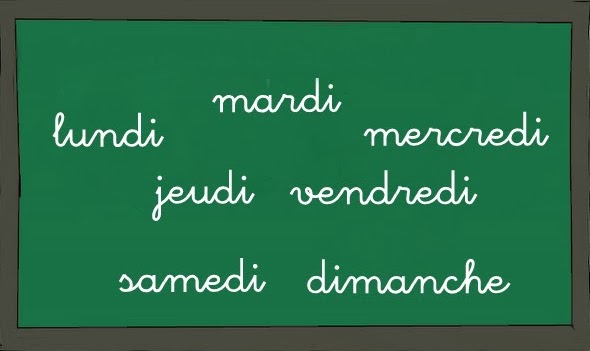 